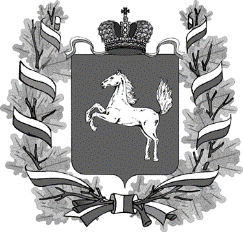 ДЕПАРТАМЕНТ ОБЩЕГО ОБРАЗОВАНИЯ Томской областиРАСПОРЯЖЕНИЕТомск  О проведении областного конкурса на лучшие социально-образовательные проектыВ соответствии с планом работы Департамента общего образования Томской области, Государственным заданием ОГБУ «Региональный центр развития образования» на 2014 г., в связи с празднованием 70-летия Томской области, в целях выявления и поддержки результативных социально-образовательных проектов, реализуемых на основе взаимодействия образовательных учреждений с предприятиями, организациями, бизнес-структурами, провести в период с июня по ноябрь 2014 г. областной конкурс на лучшие социально-образовательные проекты (далее – Конкурс). Утвердить Положение о проведении Конкурса (приложение).Утвердить состав Конкурсного комитета с правами жюри:Вторина Е.В., председатель оргкомитета, заместитель начальника Департамента общего образования Томской области;Лыжина Н.П., заместитель председателя оргкомитета, директор ОГБУ «РЦРО», председатель Совета ТРО ООО «ВПС»;Захарова Е.В., заместитель директора по организационно-методической работе ОГБУ «РЦРО»;Чистяков Ю.А., начальник отдела развития государственно-общественного управления образованием ОГБУ «РЦРО»;Кашпур В.А., заместитель начальника департамента образования администрации г. Томска (по согласованию);Турубанов В.П., начальник управления образованием администрации г.о. Стрежевой (по согласованию).ОГБУ «Региональный центр развития образования» (Лыжина Н.П.) обеспечить организационное и научно-методическое сопровождение Конкурса.Руководителям муниципальных органов управления образованием, руководителям образовательных учреждений обеспечить организационно-методические условия для участия в Конкурсе проектных групп образовательных учреждений.Контроль за исполнением настоящего распоряжения возложить на Вторину Е.В., заместителя начальника Департамента общего образования Томской области.  Начальник Департамента 					                       	                  А.А. ЩипковЛыжина Надежда Петровна8 (3822) 51 56 6621.05.2014                                          № 309-р                                  